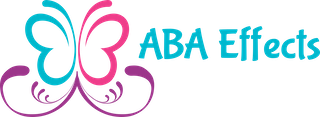 Script for Pre-visit Health QuestionsFor any face to face visits: Prior to visiting our clinic, please call ahead.  This is to determine if it is safe to visit and to determine if our clinic is allowing outside visitors. It is very important for us to identify any risks with the present state of COVID-19 in our community.  Upon entering our clinic, I will need to ask you a few questionsHave you or anyone in your home taken any trips in the last 14 days internationally or to any hot spots in the United States? Does anyone in your home have signs or symptoms of a respiratory infection, such as a fever, cough, and/or sore throat? In the last 14 days, have you or anyone in your home had contact with someone with or under investigation for COVID-19, or are ill with respiratory illness? 